 KWESTIONARIUSZ PRZEDSZKOLAKA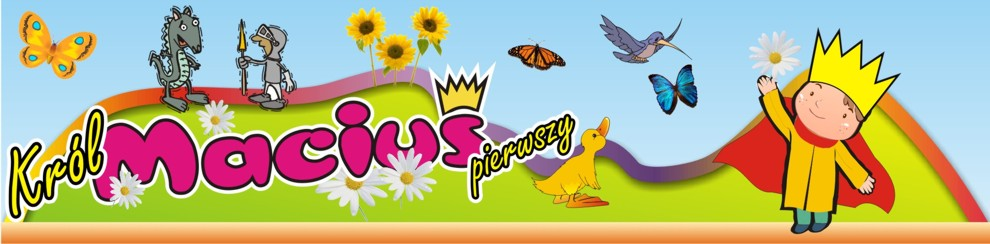 Pełne imię (imiona) i nazwisko dziecka ......................................................................................................Data i miejsce urodzenia dziecka .................................................................................................................Adres zamieszkania .......................................................................................................................................Powiat………………………………………………………….gmina……………………………………..Rok szkolny od którego dziecko będzie uczęszczało do przedszkola…………………………………….Czy dziecko uczęszczało wcześniej do przedszkola/żłobka……………………………………………….  Nr PESEL dziecka Dane dotyczące rodziców/opiekunów.Dodatkowe ważne informacje niezbędne do prawidłowego przebiegu procesu dydaktyczno-wychowawczo-opiekuńczego dziecka:ORZECZENIA ……………………………………………………OPINIE ……………………………………………………………WADY ROZWOJOWE ………………………………………….DŁUGOTRWAŁE CHOROBY  …………………………………ALERGIE …………………………………………………………DIETY ……………………………………………………………..INNE……………………………………………………………….Sugestie i oczekiwania rodziców:………………………………………………………………………………………………………………………………………………………………………………………………………………………………………………………………Klauzula informacyjna przy zapisie dziecka do przedszkolaAdministratorem podanych danych osobowych jest: Niepubliczne Przedszkole Językowo-Artystyczne „ Król Maciuś Pierwszy” ul. Króla Zygmunta 61, 22-600 Tomaszów Lub.Inspektor ochrony danych: Katarzyna Grela-Wójtowicz, e-mail przedszkole@com.edu.plCelem przetwarzania danych jest: zapisanie dziecka do przedszkolaPodstawa prawna przetwarzania: Ustawa z dnia 7 września 1991 r. o systemie oświaty (Dz. U. z 2016 r. poz. 1943, 1954, 1985 i 2169 oraz z 2017 r. poz. 60, 949 i 1292)Zebrane dane będą przechowywane do: do czasu zakończenia edukacji przedszkolnej w Niepublicznym Przedszkolu Językowo-Artystycznym „ Król Maciuś Pierwszy”, a następnie zostaną przekazane do zakładowego archiwum bądź zniszczone w określonym czasie na podstawie przepisów prawa.Pani/Pana dane osobowe nie będą przekazywane do państwa trzeciego/organizacji międzynarodowej.Posiada Pani/Pan prawo dostępu do treści swoich danych oraz prawo ich sprostowania, usunięcia (szczegóły w art. 17), ograniczenia przetwarzania (szczegóły w art. 18) , prawo do przenoszenia danych (szczegóły w art. 20), prawo wniesienia sprzeciwu (szczegóły w art. 21), prawo do cofnięcia zgody w dowolnym momencie bez wpływu na zgodność z prawem przetwarzania (możliwość istnieje jeżeli przetwarzanie odbywa się na podstawie zgody, a nie np. na podstawie przepisów uprawniających administratora do przetwarzania tych danych).Przysługuje Panu/Pani prawo wniesienia skargi do GIODO, gdy uzna Pan/Pani, iż przetwarzanie danych osobowych Pana/Pani dotyczących, narusza przepisy ogólnego rozporządzenia o ochronie danych osobowych z dnia 27 kwietnia 2016 r.Podanie przez Pana/Panią danych osobowych jest obowiązkowe na podstawie przepisów prawa, a konsekwencją niepodania danych osobowych będzie brak możliwości przeprowadzenia zapisu dziecka do przedszkola. Podpisy:Matki:…………………………… 	             Ojca:……………………………..                   Data:…………………………Imię i nazwiskoTelefonMamaTata